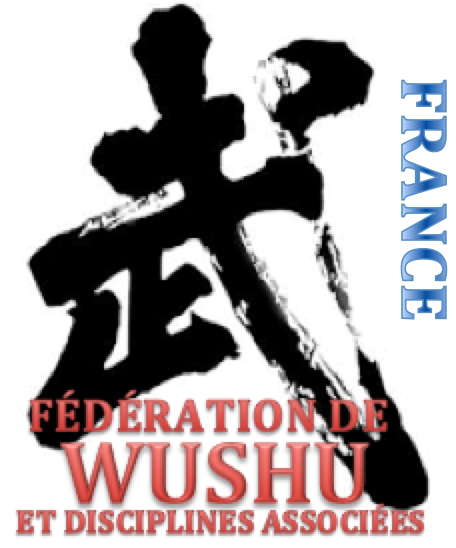 SEXEF/MNOMPRÉNOMDATE DE NAISSANCEDISCIPLINEADRESSECODE POSTALVILLEE-MAIL1234567891011121314151617181920SAISON2017- 2018PARTIE RESERVÉE À L’ADMINISTRATIONBORDEREAU DE LICENCESNOM & SIGLE  DE L’ASSOCIATION: NOM DU PRÉSIDENT(E): CODE POSTAL DU SIÈGE SOCIAL : Le bordereau est à renvoyer par courriel à « info.fwda@gmail.com » avec pour objet «commande de licence FWDA ». Le règlement est à effectuer exclusivement par chèque libellé à l’ordre de la FWDA et à renvoyer dans les 24 heures suivant l’envoi du mail à FWDA service licence 38-40 rue saint Simon 94000 Créteil.Licence dirigeant seulement en cas de changement de bureau directeur.Tous les membres du bureau doivent demander leur licence conjointement au dossier de demande d’affiliation de l’association.RÉCAPITULATIF DU REGLEMENT :Nombre de licences :                X 25 € =                 €Nom du titulaire du chèque :Numéro du chèque :Nom de la banque : Nombre de bordereaux de commande de licences :Date d’envoi du chèque :